Литературное воспитание детей в семьеВ настоящее время наблюдается повышенный интерес родителей ко всем вопросам воспитания и образования детей, когда освящённое многовековой традицией общение в семье заменяется просмотром телепередач, игр с компьютером, прослушиванием магнитофонных или DVD- записей. Средства массовой информации (особенно телевидение) вытеснили или почти вытеснили такую традиционную форму общения старших и младших в семье, как семейное чтение.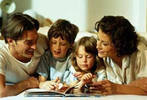 Книга вводит ребёнка в самое сложное в жизни - в мир человеческих чувств, радостей и страданий, отношений, побуждений, мыслей, поступков, характеров. Книга учит вглядываться в человека, видеть и понимать его, воспитывать человечность в самом себе. Книга, прочитанная в детстве, оставляет более сильный след, чем книга, прочитанная в более зрелом возрасте. Не сопережившие в детстве могут остаться равнодушными к проблемам века – этическим, экологическим, экономическим.Огромные возможности для формирования личности ребенка таятся в детской книге. Каждая хорошая книга не только расширяет кругозор детей и рождает новые интересы, но и подчиняет своему влиянию их воображение и чувства, заставляет мыслить. Детская книга пишется для воспитания, а воспитание – велико дело. Поэтому необходимо в полную силу использовать могучее воздействие книги в воспитании и развитии ребенка. Но это могучее воздействие книги на воспитание ребенка надо использовать осторожно и умело родителям.Для чтения надо выбирать красочные книги. Ребенок по натуре эмоционален. Его привлекает все красивое, яркое.Книга призвана в конкретных образах раскрывать перед ребёнком идеалы справедливости, добра, честности, мужества, сострадания; формировать правильное отношение к людям, к самому себе, к своим правам и обязанностям, поступкам, к труду, к природе и др.Литературой, приобщающей ребёнка к духовной жизни своего народа, прежде всего являются произведения устного народного творчества во всём его жанровом многообразии:, загадки, считалки, перевертыши, пословицы, поговорки, скороговорки, сказки и др. произведения фольклора своим содержанием и формой наилучшим образом отвечают задачам воспитания и развития ребёнка, приспособлены к детским потребностям. Носителем духовной культуры народа является также классическая литература. Чтение ребёнку произведений А. С. Пушкина, Н. А. Некрасова, Л. Н. Толстого, А. П. Чехова, С. А. Есенина, М. М. Пришвина и других русских писателей - обязательное условие для его духовного становления.В круг детского чтения входят также фольклор и авторские произведения для детей народов мира. Они несут в себе большой потенциал национальных, народных культур, делают ребёнка обладателем общечеловеческих духовных ценностей.Таким образом, в своём литературном развитии ребёнок должен идти от литературы своего народа к классике детской мировой литературы.Если Вы решили купить своему ребёнку новую книгуПри выборе книг для своего ребенка обратите внимание на следующие их качества: как книга иллюстрирована. Дети любят смотреть картинки не меньше, чем слушать. Они ценят красоту, юмор и фантазию. Избегайте книг, где стиль рисунков слишком деловой или упрощенный;соответствует ли книга способностям ребенка как слушателя. Не судите по возрасту, а выбирайте истории достаточно сложные, чтобы завладеть вниманием ребенка, но притом достаточно простые, чтобы он мог следить за развитием событий;та ли это книга, которая понравилась именно вашему ребенку. Не слишком обращайте внимание на ее учебную ценность. Любая история, которая ребенку нравится, будет в этом смысле ценной;обладает ли книга силой эмоционального воздействия. Хотя детям нравятся и те книги, которые просто содержат информацию, на долгое время для ребенка любимыми остаются такие, которые близки ему эмоционально;хорошо ли книга написана. Дети прислушиваются к звучанию речи, а не только к ее значению;нравится ли книга вам. Если вы считаете то, что больше нравится вам самим, есть большое основание ожидать, что это понравится ребенку.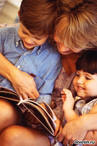 Десять "почему" детям необходимо читатьБлагодаря чтению развивается речь ребенка и увеличивается его словарный запас. Книга учит ребенка выражать свои мысли и понимать сказанное другими людьми. Чтение развивает мышление. Из книг ребенок учится абстрактным понятиям и расширяет горизонты своего мира. Книга объясняет ему жизнь и помогает увидеть связь одного явления с другим.Работа с книгой стимулирует творческое воображение, позволяет работать фантазии и учит детей мыслить образами.Чтение развивает познавательные интересы и расширяет кругозор. Из книг и периодики ребенок узнает о других странах и другом образе жизни, о природе, технике, истории и обо всем, что его интересует. Книги помогают ребенку познать самого себя. Для чувства собственного достоинства очень важно знать, что другие люди думают, чувствуют и реагируют так же, как он. Книги помогают детям понять других. Читая книги, написанные писателями других культур и других эпох, и, видя, что их мысли и чувства похожи на наши, дети лучше понимают их и избавляются от предрассудков.Хорошую детскую книжку можно читать ребенку вслух. Процесс совместного чтения способствует духовному общению родителей и детей, установлению взаимопонимания, близости, доверительности. Книга объединяет поколения.Книги – помощники родителей в решении воспитательных задач. Они учат детей этике, заставляют размышлять о добре и зле, развивают способность к сопереживанию, помогают научиться входить в положение других людей.Книги придают силы и вдохновение. Они увлекают и развлекают. Они заставляют детей и взрослых смеяться и плакать. Они сокращают одиночество, приносят утешение и указывают выход из трудного положения.Чтение - самое доступное и полезное для интеллектуального и эмоционально-психического развития ребенка занятие. Книгу можно брать с собой, куда угодно. Ее можно бесплатно взять в библиотеке, и ей не нужна электросеть. 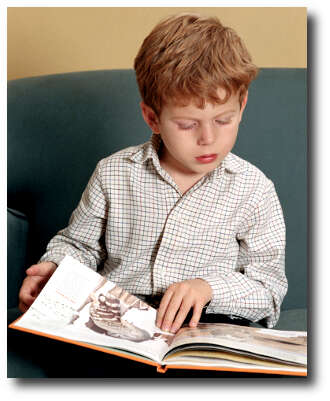 Советы родителям«Как помочь ребёнку стать читателем»Если родители всерьез обеспокоены недостаточно заинтересованным отношением ребенка к чтению, им могут пригодиться советы американского психолога В. Уильямса. Вот некоторые из них: Наслаждайтесь чтением сами и выработайте у детей отношение к чтению как к удовольствию.Пусть дети видят, как вы сами читаете с удовольствием: цитируйте, смейтесь, заучивайте отрывки, делитесь прочитанным и т.п.Показывайте, что вы цените чтение: покупайте книги, дарите их сами и получайте в качестве подарков.Пусть дети сами выбирают себе книги и журналы (в библиотеке, книжном магазине и т.п.).В доме должна быть детская библиотечка.Собирайте книги на темы, которые вдохновят детей еще что-то прочитать об этом (например, книги о динозаврах или космических путешествиях). Предложите детям до или после просмотра фильма прочитать книгу, по которой поставлен фильм (в библиотеке Вы найдете книги по любым тематикам).По очереди читайте друг другу рассказы или смешные истории. Развлекайте себя сами вместо того, чтобы смотреть телевизор.Поощряйте дружбу ребенка с детьми, которые любят читать.Поощряйте чтение детей вслух, когда это только возможно, чтобы развить их навык и уверенность в себе. Почаще спрашивайте мнение детей о книгах, которые они читают.Детям лучше читать короткие рассказы, а не большие произведения: тогда у них появляется ощущение законченности и удовлетворения.Пусть дети каждый вечер читают в постели, перед тем как уснуть.Ваш школьный логопед Ткаченко Татьяна Михайловна                                                                                                